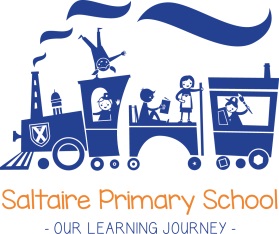                  Before and After School Application                                         2020/21I wish to apply for a place/s  at Saltaire Primary School as detailed below:Start Date: please tick		Autumn Term					Spring Term				Summer Term				Other (Please State)			Date:…………………………………Signed:   ………………………………………………………………………..  Dated:  ………………………Breakfast Club 7.30am – 9.00amBreakfast Club 7.30am – 9.00amBreakfast Club 7.30am – 9.00amBreakfast Club 7.30am – 9.00amBreakfast Club 7.30am – 9.00amBreakfast Club 7.30am – 9.00amBreakfast Club 7.30am – 9.00amNameClassMonTuesWedThursFriAfter School Club 3.20pm – 6.00pmAfter School Club 3.20pm – 6.00pmAfter School Club 3.20pm – 6.00pmAfter School Club 3.20pm – 6.00pmAfter School Club 3.20pm – 6.00pmAfter School Club 3.20pm – 6.00pmAfter School Club 3.20pm – 6.00pmNameClassMonTuesWedThursFri